Отделение Социального  фонда  России в Приморском крае возглавит Александр Масловец26 декабря 2022 г., г. ВладивостокУправляющим Отделением  Фонда пенсионного и социального страхования Российской Федерации по Приморскому краю назначен Александр Иванович Масловец, в настоящее время являющийся управляющим Государственным учреждением – Отделением Пенсионного фонда Российской Федерации  по Приморскому краю.«Объединение  с 1 января 2023 года Пенсионного фонда и Фонда социального страхования предусматривает полную преемственность всех выплат, услуг и обязательств, которые сегодня есть в компетенции двух фондов. Это значит, что все услуги или сведения, которые сейчас предоставляют ПФР и ФСС, с нового года после объединения структур можно будет получить в прежнем порядке. Это касается всех аспектов: сроков выплат, размеров, справок и выписок. С 1 января 2023 года прием граждан СФР будет осуществляться в единых офисах клиентского обслуживания», - отметил Александр Иванович.  Лидия Смыченко, начальник отдела по взаимодействию со СМИ Отделения ПФР по Приморскому краюe-mail: 2901@035.pfr.gov.ru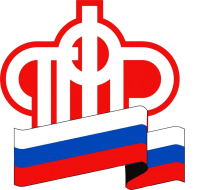           ПЕНСИОННЫЙ ФОНД РОССИЙСКОЙ  ФЕДЕРАЦИИ